2017年10月吉日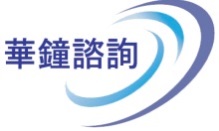 各　　位華鐘コンサルタントグループ・三井住友銀行他共催第23回秋季中国セミナー（日本会場編）「当面の中国経済情況と日系企業事例報告」                            華鐘コンサルタントグループ（中国・日本）謹啓　時下ますますご清祥の段、お喜び申し上げます。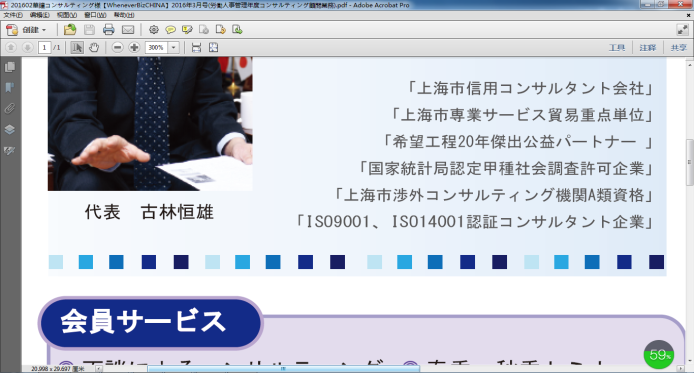 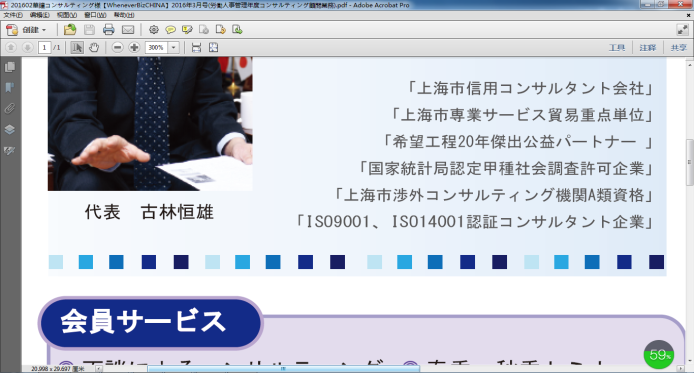 さて、5年に一度開かれる中国共産党大会（今回は第19期）が10月18日より開催されます。今回の党大会では2期目となる習近平指導部の政治局常務委員人事が大いに注目されるところです。中国国内経済については引き続き安定成長軌道にあるといえますが、テンセント、アリババ、モバイク、ofo等の民間企業が中国経済の新たな牽引役として急台頭する中、国有企業の構造改革を如何に進めるかが今後の安定成長確保の為の重要要素となるでしょう。気がかりなのはミサイル発射実験、核実験によりアメリカを挑発する北朝鮮に対して、中国は今後如何なる形で役割を果たして行くべきかということです。北朝鮮問題は日本にとっても対岸の火事では済まされない問題であるだけに、中国の仲介によって米朝対話が実現する等、平和的な解決を望んでやみません。一方、日系企業の最近の動向としては、内陸部を含めて新たな工場進出が再び増加しつつあると共に、既進出企業の内部管理強化に向けての各社の取り組みが活発化しつつあります。華鐘コンサルタントグループは今年で創業23周年を迎えますが、半期の一度の本セミナーは、会員企業様をはじめ中国事業関連の皆様方へ「半年に一度の現場情況報告」という位置付けで実施して参りました。通算23回目となる今回も、足元の中国マクロ経済分析と今後の展望、最近の日系企業の事例報告という構成で実施致します。多くのお客様にご参加頂けますよう、よろしくお願い申し上げます。謹白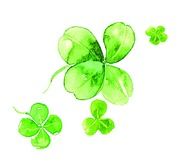 記１．テーマ及び講師：２．会場（定員）及び日時：（各会場共、定員になり次第、締め切らせて頂きます）神戸会場（定員80名）：11月10日（金）13:30～17:30　三井住友銀行神戸本部3階大会議室住所：神戸市中央区浪花町56（朝日ビル南）(ＪＲ・阪神「元町」駅より徒歩約10分)東京会場（定員450名）：11月13日（月）13:30～17:30　三井住友銀行本店3階大ホール住所：東京都千代田区丸の内一丁目1番2号　（地下鉄各線「大手町」駅C13出口直結）名古屋会場(定員100名)：11月14日（火）13:30～17:30　三井住友銀行名古屋研修会場金山支店ビル5階住所：名古屋市中区金山1-13-13（地下鉄名城線・名港線　金山駅1番出口より徒歩約１分）大阪会場（定員200名）：11月15日（水）13:30～17:30　三井住友銀行大阪本店6階講堂住所：大阪市中央区北浜（地下鉄御堂筋線「淀屋橋駅」4番、10番出口を西へ）京都会場（定員70名）：11月16日（木）13:30～17:30　京都銀行協会ビル6階ホール住所：京都市中京区木屋町通二条下ル　（アクセスはHP参照：www.ginkyo-kyoto.or.jp）３．参加費用：無　料４．主  催：華鐘コンサルタント、三井住友銀行共  催(予定)：日中経済貿易センター（大阪）、東海日中貿易センター（名古屋）、              ひょうご・神戸国際ビジネススクエア（神戸）５．お申込み方法：出来るだけインターネット（URL：http://www.shcs.com.cn/apply-jp.htm）にてお申し込み下さい。本紙(www.shcs.jp からダウンロード)下記の申込用紙にご記入いただいてファックス（FAX：06-6232-0776）、又はメール(seminar@shcs.com.cn)にてもお申込み可能です。＿＿＿＿＿＿＿＿＿＿＿＿＿＿＿＿＿＿＿＿＿＿＿＿＿＿＿＿＿＿＿＿＿＿＿＿＿華鐘コンサルタントグループ・三井住友銀行他共催第23回華鐘グループ秋季中国セミナー（日本会場編）セミナー参加申込用紙締切り：開催日2日前まで　（定員オーバーで締切らせて頂く場合があります。）お申し込み先ファックス番号：㈱華鐘コンサルティング　　　　　 大阪 　：FAX：06－6232－0776上海華鐘投資コンサルティング㈲ 　上海 　：FAX：+86－21－6467－9155お問い合わせ先：以下いずれも日本語、中国語共に問題ありません。㈱華鐘コンサルティング　　　　　大阪　：TEL：06-6232-0775（陳庚、古賀、周晨靚）上海華鐘投資コンサルティング㈲　上海　：TEL：+86-21-6467-1198（山田珠世、孫静）お申込み：ご面倒ですが申込会場ごとに申込用紙を送付ください。ご記入頂きました個人情報は適切に管理し、主催者及び共催者が共有した上で、本セミナーの実施及び主催者からの次回以降のセミナーのご案内、外国業務関連のサービス等の情報提供のために利用させていただきます。ご参加申込者(1) 急速に拡大する中国のIoT・Fintech・EC関連経済・・・・・・・董事長総経理　古林恒雄(2) 事例報告①（内部統制制度の構築と不正行為の防止策）・・・東京事務所所長　高倉洋一(3) 事例報告②（工場移転、工場進出、労務対策、新工作許可制度）・・常務副総経理　能瀬徹御社名御住所ご参加会場□神戸（11/10）□東京（11/13）□名古屋（11/14）□大阪（11/15）□京都（11/16）ご芳名部署・役職お電話E-mail